西湖國小資優班第三十屆【106學年度上學期】第12-13 週聯絡表王少鈞、林詳鈞、張原榕、陳詩涵、曾岑光、游喻期、華怩旎、胡瑋宸、許哲理、許鈞翔、陳姵伃葉煦恩、劉叡翰、闕翊芸、田中理、吳紫婷、林以諶、張舜鈞、曾安瑜、黃盺沂、戴以安枝枝葉葉第十二週：星期一領導才能-自治會：專題講座泛知識節分享(邱鴻麟老師)。星期一領導才能-社團：第七次上課。星期一學習策略-桌遊課程：情書、妙語說書人。星期二創造力-文明課：重心自走獸。下週二(11/21)前繳交校外教學入場作業「動力獸的吸功秘笈」，提醒如下：科學原理：可參考第一節課許老的簡報內容(http://prezi.com/-qmnwbb6ljic/?utm_campaign=share&utm_medium=copy)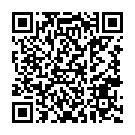 也可以上網搜尋意象性：作品名稱以及故事。例如：咬人摺紙獸－老師老鼠起司大戰：老師愛起司怕老鼠，老鼠愛起司怕老師，老鼠鑽進起司裡，老師想吃香起司，老鼠咬老師，老師拔老鼠，都沒起司吃。(改編繞口令)適用功能、作用：移動特性(例如：只能下坡)、外型限制(例如：不能太大)，起身摺紙獸不用寫，下面空白的兩個，可寫可不寫，寫的不錯的人下週上課時加金幣。(許馨芸老師)星期二、四、五學習策略-程式設計：射擊遊戲，本星期五早自習改為拉拉老師美學創客。(吳稚賢老師)星期三情意課程-問題解決：我的情緒氣象圖 (卓麗容老師)。星期三獨立研究-機關王：上升軌道(吳姿樺老師)。星期四美學課程：辦桌構想海報設計。(王彥臻老師)星期四學習策略-文學課程：辦桌構想海報設計。(邱鴻麟、許馨云老師)第十三週：星期一領導才能-自治會：專題講座。星期一領導才能-社團：社團第八次上課。星期一學習策略-桌遊課程：妙語說書人、袋中菲力貓、情書。星期二創造力-文明課：仿生獸。(許馨芸老師)星期二、四、五學習策略-程式設計：智慧電燈A(吳稚賢老師)星期三情意課程-問題解決：我的情緒-生氣篇一 (卓麗容老師)。星期三獨立研究-機關王：綜合機關。星期四美學課程：當天有嘉義大學的哥哥姊姊來訪，記得要有禮貌，。星期四學習策略-文學課程：個人創作與生命經驗分享。星期五校外教學：科教館仿生展全天活動。星期日親子聯誼：請參加的同學準時到學校0750集合，0800準時出發，記得要正常起床喔。本聯絡表繳交時間為：2017/11/27第十二週：星期一領導才能-自治會：專題講座泛知識節分享(邱鴻麟老師)。星期一領導才能-社團：第七次上課。星期一學習策略-桌遊課程：情書、妙語說書人。星期二創造力-文明課：重心自走獸。下週二(11/21)前繳交校外教學入場作業「動力獸的吸功秘笈」，提醒如下：科學原理：可參考第一節課許老的簡報內容(http://prezi.com/-qmnwbb6ljic/?utm_campaign=share&utm_medium=copy)也可以上網搜尋意象性：作品名稱以及故事。例如：咬人摺紙獸－老師老鼠起司大戰：老師愛起司怕老鼠，老鼠愛起司怕老師，老鼠鑽進起司裡，老師想吃香起司，老鼠咬老師，老師拔老鼠，都沒起司吃。(改編繞口令)適用功能、作用：移動特性(例如：只能下坡)、外型限制(例如：不能太大)，起身摺紙獸不用寫，下面空白的兩個，可寫可不寫，寫的不錯的人下週上課時加金幣。(許馨芸老師)星期二、四、五學習策略-程式設計：射擊遊戲，本星期五早自習改為拉拉老師美學創客。(吳稚賢老師)星期三情意課程-問題解決：我的情緒氣象圖 (卓麗容老師)。星期三獨立研究-機關王：上升軌道(吳姿樺老師)。星期四美學課程：辦桌構想海報設計。(王彥臻老師)星期四學習策略-文學課程：辦桌構想海報設計。(邱鴻麟、許馨云老師)第十三週：星期一領導才能-自治會：專題講座。星期一領導才能-社團：社團第八次上課。星期一學習策略-桌遊課程：妙語說書人、袋中菲力貓、情書。星期二創造力-文明課：仿生獸。(許馨芸老師)星期二、四、五學習策略-程式設計：智慧電燈A(吳稚賢老師)星期三情意課程-問題解決：我的情緒-生氣篇一 (卓麗容老師)。星期三獨立研究-機關王：綜合機關。星期四美學課程：當天有嘉義大學的哥哥姊姊來訪，記得要有禮貌，。星期四學習策略-文學課程：個人創作與生命經驗分享。星期五校外教學：科教館仿生展全天活動。星期日親子聯誼：請參加的同學準時到學校0750集合，0800準時出發，記得要正常起床喔。本聯絡表繳交時間為：2017/11/27第十二週：星期一領導才能-自治會：專題講座泛知識節分享(邱鴻麟老師)。星期一領導才能-社團：第七次上課。星期一學習策略-桌遊課程：情書、妙語說書人。星期二創造力-文明課：重心自走獸。下週二(11/21)前繳交校外教學入場作業「動力獸的吸功秘笈」，提醒如下：科學原理：可參考第一節課許老的簡報內容(http://prezi.com/-qmnwbb6ljic/?utm_campaign=share&utm_medium=copy)也可以上網搜尋意象性：作品名稱以及故事。例如：咬人摺紙獸－老師老鼠起司大戰：老師愛起司怕老鼠，老鼠愛起司怕老師，老鼠鑽進起司裡，老師想吃香起司，老鼠咬老師，老師拔老鼠，都沒起司吃。(改編繞口令)適用功能、作用：移動特性(例如：只能下坡)、外型限制(例如：不能太大)，起身摺紙獸不用寫，下面空白的兩個，可寫可不寫，寫的不錯的人下週上課時加金幣。(許馨芸老師)星期二、四、五學習策略-程式設計：射擊遊戲，本星期五早自習改為拉拉老師美學創客。(吳稚賢老師)星期三情意課程-問題解決：我的情緒氣象圖 (卓麗容老師)。星期三獨立研究-機關王：上升軌道(吳姿樺老師)。星期四美學課程：辦桌構想海報設計。(王彥臻老師)星期四學習策略-文學課程：辦桌構想海報設計。(邱鴻麟、許馨云老師)第十三週：星期一領導才能-自治會：專題講座。星期一領導才能-社團：社團第八次上課。星期一學習策略-桌遊課程：妙語說書人、袋中菲力貓、情書。星期二創造力-文明課：仿生獸。(許馨芸老師)星期二、四、五學習策略-程式設計：智慧電燈A(吳稚賢老師)星期三情意課程-問題解決：我的情緒-生氣篇一 (卓麗容老師)。星期三獨立研究-機關王：綜合機關。星期四美學課程：當天有嘉義大學的哥哥姊姊來訪，記得要有禮貌，。星期四學習策略-文學課程：個人創作與生命經驗分享。星期五校外教學：科教館仿生展全天活動。星期日親子聯誼：請參加的同學準時到學校0750集合，0800準時出發，記得要正常起床喔。本聯絡表繳交時間為：2017/11/27第十二週：星期一領導才能-自治會：專題講座泛知識節分享(邱鴻麟老師)。星期一領導才能-社團：第七次上課。星期一學習策略-桌遊課程：情書、妙語說書人。星期二創造力-文明課：重心自走獸。下週二(11/21)前繳交校外教學入場作業「動力獸的吸功秘笈」，提醒如下：科學原理：可參考第一節課許老的簡報內容(http://prezi.com/-qmnwbb6ljic/?utm_campaign=share&utm_medium=copy)也可以上網搜尋意象性：作品名稱以及故事。例如：咬人摺紙獸－老師老鼠起司大戰：老師愛起司怕老鼠，老鼠愛起司怕老師，老鼠鑽進起司裡，老師想吃香起司，老鼠咬老師，老師拔老鼠，都沒起司吃。(改編繞口令)適用功能、作用：移動特性(例如：只能下坡)、外型限制(例如：不能太大)，起身摺紙獸不用寫，下面空白的兩個，可寫可不寫，寫的不錯的人下週上課時加金幣。(許馨芸老師)星期二、四、五學習策略-程式設計：射擊遊戲，本星期五早自習改為拉拉老師美學創客。(吳稚賢老師)星期三情意課程-問題解決：我的情緒氣象圖 (卓麗容老師)。星期三獨立研究-機關王：上升軌道(吳姿樺老師)。星期四美學課程：辦桌構想海報設計。(王彥臻老師)星期四學習策略-文學課程：辦桌構想海報設計。(邱鴻麟、許馨云老師)第十三週：星期一領導才能-自治會：專題講座。星期一領導才能-社團：社團第八次上課。星期一學習策略-桌遊課程：妙語說書人、袋中菲力貓、情書。星期二創造力-文明課：仿生獸。(許馨芸老師)星期二、四、五學習策略-程式設計：智慧電燈A(吳稚賢老師)星期三情意課程-問題解決：我的情緒-生氣篇一 (卓麗容老師)。星期三獨立研究-機關王：綜合機關。星期四美學課程：當天有嘉義大學的哥哥姊姊來訪，記得要有禮貌，。星期四學習策略-文學課程：個人創作與生命經驗分享。星期五校外教學：科教館仿生展全天活動。星期日親子聯誼：請參加的同學準時到學校0750集合，0800準時出發，記得要正常起床喔。本聯絡表繳交時間為：2017/11/27第十二週：星期一領導才能-自治會：專題講座泛知識節分享(邱鴻麟老師)。星期一領導才能-社團：第七次上課。星期一學習策略-桌遊課程：情書、妙語說書人。星期二創造力-文明課：重心自走獸。下週二(11/21)前繳交校外教學入場作業「動力獸的吸功秘笈」，提醒如下：科學原理：可參考第一節課許老的簡報內容(http://prezi.com/-qmnwbb6ljic/?utm_campaign=share&utm_medium=copy)也可以上網搜尋意象性：作品名稱以及故事。例如：咬人摺紙獸－老師老鼠起司大戰：老師愛起司怕老鼠，老鼠愛起司怕老師，老鼠鑽進起司裡，老師想吃香起司，老鼠咬老師，老師拔老鼠，都沒起司吃。(改編繞口令)適用功能、作用：移動特性(例如：只能下坡)、外型限制(例如：不能太大)，起身摺紙獸不用寫，下面空白的兩個，可寫可不寫，寫的不錯的人下週上課時加金幣。(許馨芸老師)星期二、四、五學習策略-程式設計：射擊遊戲，本星期五早自習改為拉拉老師美學創客。(吳稚賢老師)星期三情意課程-問題解決：我的情緒氣象圖 (卓麗容老師)。星期三獨立研究-機關王：上升軌道(吳姿樺老師)。星期四美學課程：辦桌構想海報設計。(王彥臻老師)星期四學習策略-文學課程：辦桌構想海報設計。(邱鴻麟、許馨云老師)第十三週：星期一領導才能-自治會：專題講座。星期一領導才能-社團：社團第八次上課。星期一學習策略-桌遊課程：妙語說書人、袋中菲力貓、情書。星期二創造力-文明課：仿生獸。(許馨芸老師)星期二、四、五學習策略-程式設計：智慧電燈A(吳稚賢老師)星期三情意課程-問題解決：我的情緒-生氣篇一 (卓麗容老師)。星期三獨立研究-機關王：綜合機關。星期四美學課程：當天有嘉義大學的哥哥姊姊來訪，記得要有禮貌，。星期四學習策略-文學課程：個人創作與生命經驗分享。星期五校外教學：科教館仿生展全天活動。星期日親子聯誼：請參加的同學準時到學校0750集合，0800準時出發，記得要正常起床喔。本聯絡表繳交時間為：2017/11/27出席概況  □全勤自主學習  □主動求知 □公民素養 □回條 □課前準備 □作業準時  □服務精神作業精緻  □創意好點子    □文學佳句  □文字邏輯  □議題評論  □心情感悟
          □哲思漫想      □圖像創意  □創客能量  □軟體應用  □態度認真本週獲得之創意金幣出席概況  □全勤自主學習  □主動求知 □公民素養 □回條 □課前準備 □作業準時  □服務精神作業精緻  □創意好點子    □文學佳句  □文字邏輯  □議題評論  □心情感悟
          □哲思漫想      □圖像創意  □創客能量  □軟體應用  □態度認真本週獲得之創意金幣出席概況  □全勤自主學習  □主動求知 □公民素養 □回條 □課前準備 □作業準時  □服務精神作業精緻  □創意好點子    □文學佳句  □文字邏輯  □議題評論  □心情感悟
          □哲思漫想      □圖像創意  □創客能量  □軟體應用  □態度認真本週獲得之創意金幣出席概況  □全勤自主學習  □主動求知 □公民素養 □回條 □課前準備 □作業準時  □服務精神作業精緻  □創意好點子    □文學佳句  □文字邏輯  □議題評論  □心情感悟
          □哲思漫想      □圖像創意  □創客能量  □軟體應用  □態度認真本週獲得之創意金幣出席概況  □全勤自主學習  □主動求知 □公民素養 □回條 □課前準備 □作業準時  □服務精神作業精緻  □創意好點子    □文學佳句  □文字邏輯  □議題評論  □心情感悟
          □哲思漫想      □圖像創意  □創客能量  □軟體應用  □態度認真本週獲得之創意金幣出席概況  □全勤自主學習  □主動求知 □公民素養 □回條 □課前準備 □作業準時  □服務精神作業精緻  □創意好點子    □文學佳句  □文字邏輯  □議題評論  □心情感悟
          □哲思漫想      □圖像創意  □創客能量  □軟體應用  □態度認真本週獲得之創意金幣熱情點數 自治會  社團 文學 文明 情意 策略 美學 程式 機關 其他：□事病假  次 □遲到  次  □曠課 次熱情點數 自治會  社團 文學 文明 情意 策略 美學 程式 機關 其他：□事病假  次 □遲到  次  □曠課 次熱情點數 自治會  社團 文學 文明 情意 策略 美學 程式 機關 其他：□事病假  次 □遲到  次  □曠課 次熱情點數 自治會  社團 文學 文明 情意 策略 美學 程式 機關 其他：□事病假  次 □遲到  次  □曠課 次熱情點數 自治會  社團 文學 文明 情意 策略 美學 程式 機關 其他：□事病假  次 □遲到  次  □曠課 次天賦屬性：感官、認知策略、情意、直覺、主題、角色天賦屬性：感官、認知策略、情意、直覺、主題、角色天賦屬性：感官、認知策略、情意、直覺、主題、角色天賦屬性：感官、認知策略、情意、直覺、主題、角色天賦屬性：感官、認知策略、情意、直覺、主題、角色天賦屬性：感官、認知策略、情意、直覺、主題、角色創意金幣：本週進帳：       +學期結餘或上週累積)       =           創意金幣：本週進帳：       +學期結餘或上週累積)       =           創意金幣：本週進帳：       +學期結餘或上週累積)       =           創意金幣：本週進帳：       +學期結餘或上週累積)       =           創意金幣：本週進帳：       +學期結餘或上週累積)       =           創意金幣：本週進帳：       +學期結餘或上週累積)       =           親師叮嚀親師叮嚀原力覺醒